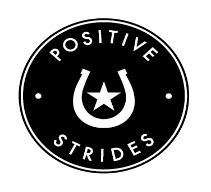 Positive Strides Therapeutic Riding Center, Inc.Rider’s Authorization for Emergency Medical TreatmentIn the event emergency medical aid/treatment is required due to illness or injury during the process of receiving services, or while being on the property of Kimberly Hopkins/Positive Strides Therapeutic Riding Center, Inc, I authorize Positive Strides Therapeutic Riding Center, Inc to:Secure and retain medical treatment and transportation if needed.Release client records upon request to the authorized individual or agency involved in the medical emergency treatment.Rider’s name___________________________________________________________________________Address______________________________________________________________________________Phone/email___________________________________________________________________________In the event rider cannot legally or physically speak for himself/herself, contact:Printed name____________________________________________________phone_________________Printed name____________________________________________________phone_________________Physician’s name_________________________________________________phone_________________Health insurance co.______________________________________________policy#_________________Consent plan____This authorization includes x-ray, surgery, hospitalization and any treatment procedure deemed “life saving” by the physician. This provision will not only be involved if the contact person cannot be reached and/or the rider is unable, legally or physically, to speak for herself/himself.Consent signature_____________________________________________________Date____________Printed name_________________________________________________________Rider____ Parent____ Guardian____    Caregiver____Non-consent plan____I do not give my consent for emergency medical treatment/aid in the case of illness/injury during the process of receiving services or while being on the property of Kimberly Hopkins/Positive Strides Therapeutic Riding Center, Inc. In the event emergency treatment/aid is required, I wish the following procedures, for which I take full responsibility, to take place.____________________________________________________________________________________________________________________________________________________________________________________________________________________________________________________________________________________________________________________________________________________Consent signature______________________________________________________Date_____________Rider____ Parent____ Guardian____Printed name__________________________________________________________________________Address______________________________________________________________________________Phone/email___________________________________________________________________________